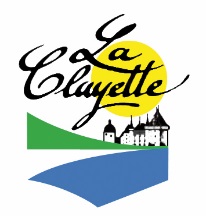 LISTE DES DELIBERATIONSSéance du 2 février 2023Délibération n° 2021/01 - Approbation de la modification des statuts du SYDESL Délibération n° 2023/02 - Tarifs salles bâtiment mairie à compter du 1er février 2023Délibération n° 2023/03 - Renouvellement des canalisations d’eau potable programme 2021 – avenant N°1Délibération n° 2023/04 - Affectation du résultat et compte administratif de l’exercice 2022 - Commune Délibération n° 2023/05 - Affectation du résultat et compte administratif de l’exercice 2022 – Budget annexe Assainissement Délibération n° 2023/06 - Affectation du résultat et compte administratif de l’exercice 2022 – Budget annexe Eau Délibération n° 2023/07 - Affectation du résultat et compte administratif de l’exercice 2022 – Budget annexe Camping Délibération n° 2023/08 - Autorisation au Maire d’engager, liquider et mandater les dépenses d’investissement Délibération n° 2023/09 - Aménagement de l’espace public – demande de subvention dans le cadre de la DETR 2023Délibération n° 2023/10 - Aménagement de l’espace public – demande de subvention dans le cadre du programme Centralité Rurale en Région (C2R)Délibérations et liste des délibérations mises en ligne le 28 février 2023